NOTICE OF MAKING OF AN ORDERHIGHWAYS ACT 1980CEREDIGION COUNTY COUNCILFootpath 53/32 CribynThe above Order, made on the 19th March 2024, under section 119 of the Highways Act 1980, will divert Footpath 53/32 from point A SN5223:5103 where the path leads through the garden of the Three Horseshoes (former public house).  It follows the hedgeline to an obstruction at point B SN5221:5100.  The path now enters the local recreation ground, cutting the corner of the filed and travelling along the southwestern boundary in a north westerly direction to point C SN5213:5103 where it is obstructed by fence and a ditch.  The path continues in a north westerly direction to a fence at point D SN5208:5107 to a line running from point E SN5216:5113 where the path will lead through a gate before passing alongside a building within the recreational ground in a south westerly direction.  It follows the hedgeline to the bottom of the field to point F SN5212:5104 where it will lead through a gate turning 90 degrees toward the north west.  It heads along the edge of the next field to a further gate at point G SN5209:5107.  It continues a short distance to re-join the definitive line at point D SN5208:5107 as shown on the order plan.A copy of the Order and the Order map may be obtained by contacting Ceredigion County Council 01545 570 881 or clic@ceredigion.gov.uk in working hours on any weekday from the 10th April 2024.Any representations about or objections to the Order may be sent in writing to the Head of Economy and Regeneration Ceredigion County Council, Neuadd Cyngor Ceredigion, Penmorfa, Aberaeron, Ceredigion SA46 0PA, not later than the 8th May 2024.  Please state the grounds on which they are made. If no such representations or objections are duly made, or if any so made are withdrawn, the Ceredigion County Council may confirm the Order as an unopposed Order.  If the Order is sent to The Welsh Government for confirmation any representations and objections which have not been withdrawn will be sent with the Order.Dated 10th April 2024.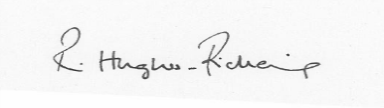 Russell Hughes-PickeringCorporate Lead Officer: Economy and Regeneration RHYBUDD O WNEUD GORCHYMYN  DEDDF Y PRIFFYRDD 1980CYNGOR SIR CEREDIGION Llwybr Troed 53/32 CribynBydd y Gorchymyn uchod a wnaed ar yr 19fed o Mis Mawrth 2024, yn unol ag adran 119 o Ddeddf y Priffyrdd 1980, yn gwyro’r Llwybr Troed o bwynt A SN5223:5103 ble mae'r llwybr yn arwain trwy ardd y Three Horseshoes (cyn dafarn). Mae'n dilyn y clawdd i rwystr ym mhwynt B SN5221:5100. Mae'r llwybr bellach yn mynd i mewn i'r maes chwarae lleol, gan dorri cornel y cae a theithio ar hyd y ffin de-orllewinol i gyfeiriad y gogledd-orllewin i bwynt C SN5213:5103 lle mae ffens a ffos yn ei rwystro. Mae’r llwybr yn parhau i gyfeiriad y gogledd orllewin at ffens ym mhwynt D SN5208:5107 i drywydd yn rhedeg o bwynt E SN5216:5113 ble bydd y llwybr yn arwain drwy giât cyn mynd ochr yn ochr ag adeilad o fewn y maes hamdden I gyfeiriad y de orllewin. Mae'n dilyn y clawdd i waelod y cae i bwynt F SN5212:5104 lle bydd yn arwain trwy giât yn troi 90 gradd i'r gogledd orllewin. Mae'n mynd ar hyd ymyl y cae nesaf at giât arall ym mhwynt G SN5209:5107. Mae'n parhau am bellter byr i ail-ymuno â'r llinell ddiffiniol ym mhwynt D SN5208:5107 fel y dangosir ar y cynllun.Cewch weld copi o’r gorchymyn a’r map sydd gyda’r Gorchymyn wrth gysylltu efo Cyngor Sir Ceredigion 01545 570 881 neu clic@ceredigion.gov.uk o fewn oriau gwaith ar unrhyw ddiwrnod gwaith o’r 10fed o Ebrill 2024.Dylai unrhyw sylwadau ar y gorchymyn hwn neu wrthwynebiad iddo, gael eu hanfon yn ysgrifenedig at Pennaeth Economi ac Adfywio, Cyngor Sir Ceredigion, Neuadd Cyngor Ceredigion, Penmorfa, Aberaeron, Ceredigion SA46 0PA, erbyn yr 8fed o Mai 2024.  Cofiwch nodi ar ba sail yr ydych yn eu gwneud. Os na dderbynnir unrhyw sylwadau, neu wrthwynebiad i’r uchod, neu os tynnir y gwrthwynebiadau a wnaed yn ôl, gall Cyngor Sir Ceredigion gadarnhau’r Gorchymyn fel un heb wrthwynebiad. Os anfonir y gorchymyn at Lywodraeth Cymru er mwyn ei gadarnhau, bydd unrhyw wrthwynebiadau neu sylwadau na thynnwyd mohonynt yn ôl yn cael eu hanfon gyda’r Gorchymyn.Dyddiedig 10fed o Ebrill 2024.Russell Hughes-Pickering Swyddog Arweiniol Corfforaethol: Economi ac Adfywio 